MOÇÃO Nº 032/2018MOÇÃO DE APLAUSOPROFESSORA SILVANA – PTB, BRUNO DELGADO – PMB, CLAUDIO OLIVEIRA – PR, PROFESSORA MARISA - PTB e vereadores abaixo assinados, com assento nesta Casa, de acordo com os artigos 136 e 137 do Regimento Interno, requerem à Mesa, ouvido o Soberano Plenário, que seja concedida Moção de Aplauso ao Professor Jonison Meira Araújo, por ser idealizador do Projeto Educa Futsal, no Distrito de Primavera, Município de Sorriso - MT.JUSTIFICATIVASO Projeto Educa Futsal está em seu quinto ano de funcionamento, teve início no ano de 2014, no dia 03 de março, e é seguido junto com o calendário letivo da escola. São trabalhadas três horas semanais, distribuídas entre alunos no naipe masculino e feminino.O Projeto atende em torno de 60 (sessenta) alunos matriculados e frequentando o projeto. O local de realização do Projeto é a quadra poliesportiva da Escola Municipal Primavera.O Projeto é desenvolvido em conjunto com os professores e equipe gestora da Escola Municipal Primavera, no intuito de melhorar o desenvolvimento desses alunos em sala de aula e nas disciplinas, sendo que o aluno que demonstrar baixo desempenho em de sala poderá ficar impossibilitado de participar do projeto, fazendo assim a interdisciplinaridade. O Projeto Educa Futsal foi idealizado e é desenvolvido voluntariamente pelo Professor Especialista em Educação Física da Escola Municipal Primavera, Jonison Meira Araújo.O Referido Projeto tem por missão promover através de ações educacionais e esportivas, o desenvolvimento pessoal de crianças e adolescente, contribuindo para construção de uma visão mais ampla da realidade em que estão inseridos, na busca do exercício pleno de sua cidadania.O projeto tem como objetivo estimular a prática do futsal no Distrito de Primavera, integrar alunos de diferentes séries e idades, contribuir de forma eficaz para a diminuição da individualidade, visando enfatizar o trabalho em equipe, preparando o aluno para conviver com a diversidade humana, desenvolver os valores éticos e morais, promover a saúde desses alunos, através de uma prática esportiva-monitorada e seguro, utilizar o Futsal como ferramenta para o desenvolvimento social e promover jogo amistoso em município diferente; Pelo exposto acima, esta é uma forma de reconhecer, homenagear e valorizar o trabalho desenvolvido pelo Professor Jonison Meira Araújo, em favor da sociedade sorrisense, em especial ao alunos da Escola Municipal Primavera.Câmara Municipal de Sorriso, Estado de Mato Grosso, em 25 de abril de 2018.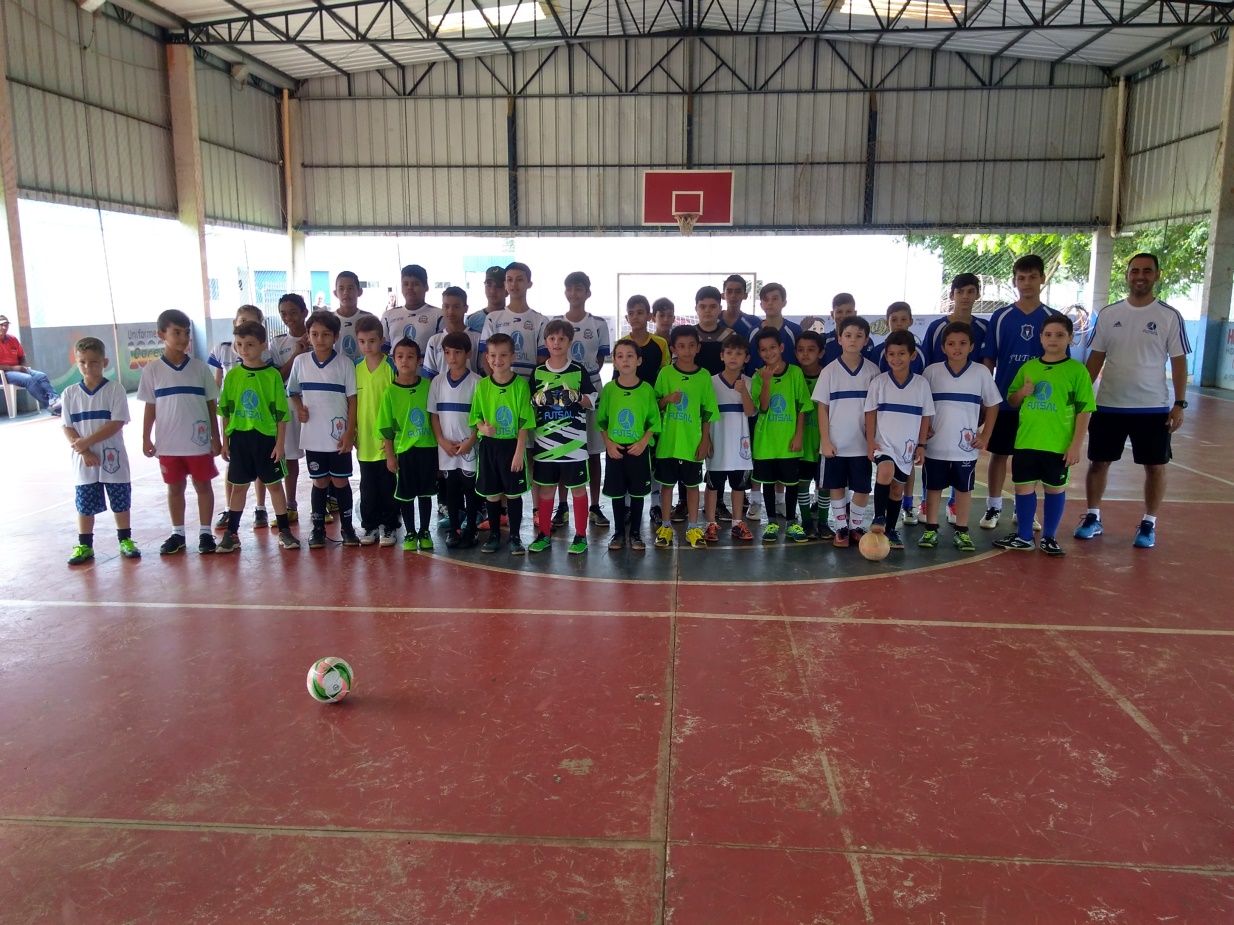 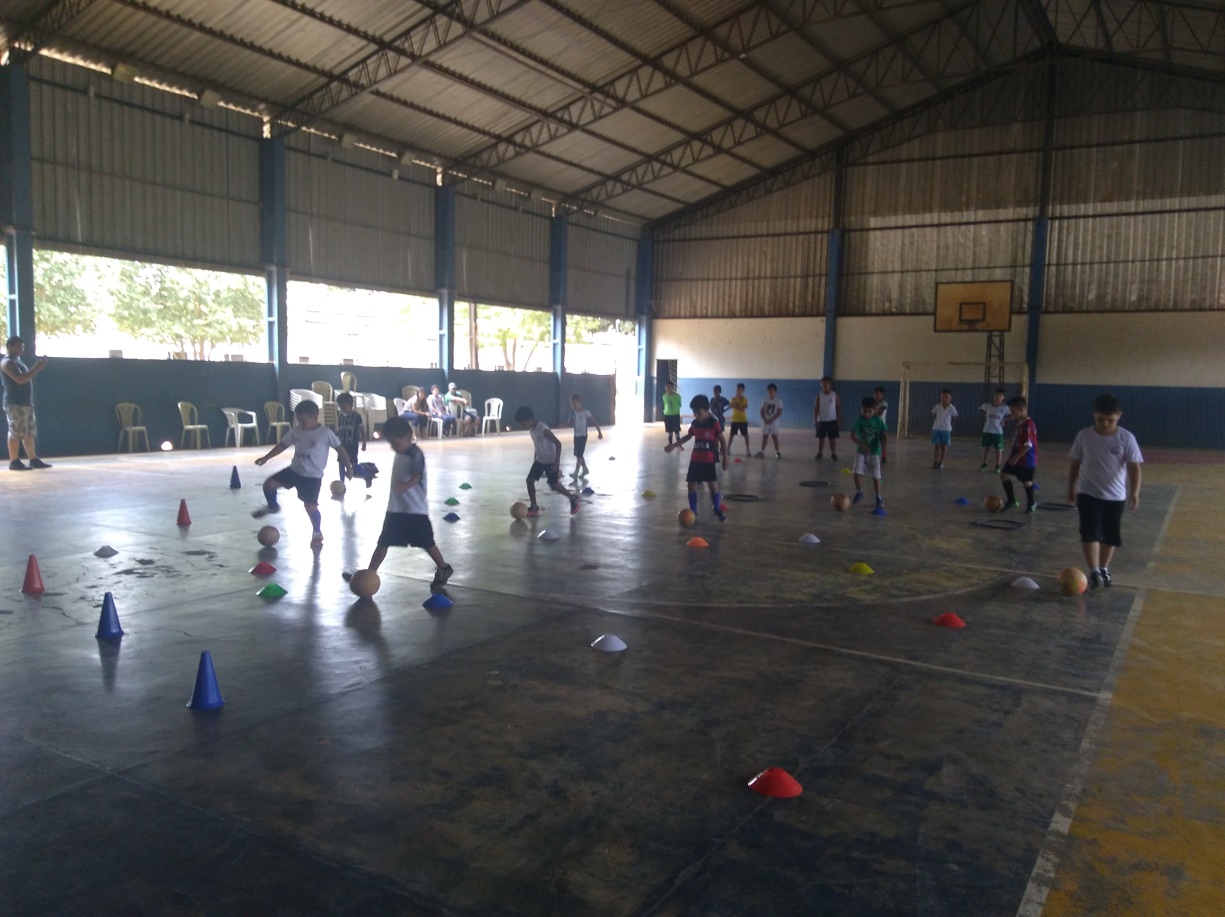 PROFESSORA SILVANAVereadora PTBBRUNO DELGADOVereador PMBCLAUDIO OLIVEIRAVereador PRFÁBIO GAVASSOVereador PSBPROFESSORA MARISAVereadora PTBMAURICIO GOMESVereador PSB